TRƯỜNG CAO ĐẲNG Y TẾ KHÁNH HÒAHỘI ĐỒNG TUYỂN SINH NĂM 2021CỘNG HÒA XÃ HỘI CHỦ NGHĨA VIỆT NAMĐộc lập - Tự do - Hạnh phúcDANH SÁCH THÍ SINH TRÚNG TUYỂN NĂM 2021_BỔ SUNG LẦN 2 ĐỢT 1Trình độ: CAO ĐẲNG - Hệ: CHÍNH QUY - NGÀNH: DƯỢC(Kèm theo Quyết định số: 266/QĐ-HĐTS ngày 15tháng 9năm 2021 của Chủ tịch Hội đồng tuyển sinh Trường Cao đẳng Y tế Khánh Hòa)Tổng cộng:	35 thí sinhKhánh Hòa, ngày	tháng 9   năm 2021CHỦ TỊCH HỘI ĐỒNG TUYỂN SINHNgười ký: Hồ Tá Phương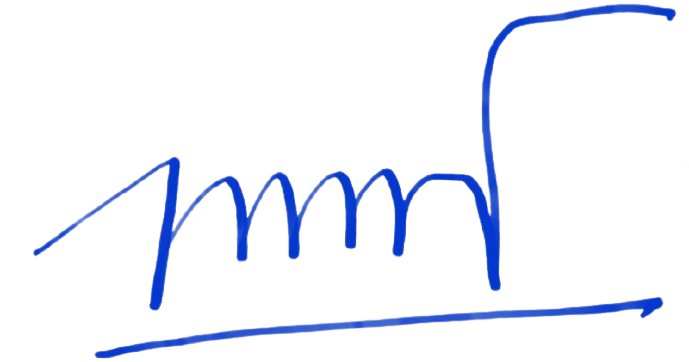 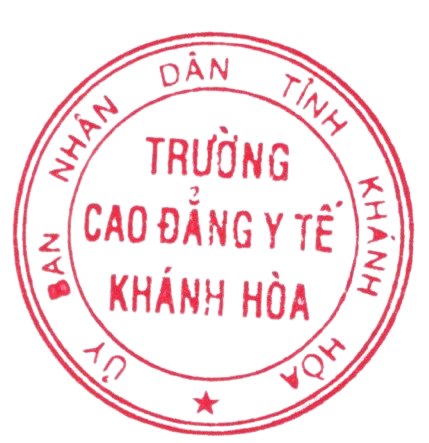 Cơ quan: Trường Cao đẳng Y tế Khánh Hòa, Tỉnh Khánh HòaThời gian ký: 15.09.202114:23:54 +07:00Hồ Tá PhươngSTTMã hồ sơHọTênNgày sinhPhương thức xét tuyểnTổ hợp mônĐTB Môn 1ĐTB Môn 2ĐTB Môn 3Tổng điểmGhi chú1854Nguyễn Hoàng KimAnh4/10/2003hoc-baTOAN HOA SINH6.75.77.319.72DHB038Lê HoàngAnh05/02/2003hoc-baTOÁN LÝ HÓA6.97.86.721.43346Phạm Lý YBình22/5/2002hoc-baTOAN HOA SINH5.97.9922.84864Nguyễn Phạm KhánhĐoan17/4/2003hoc-baTOAN LY HOA7.57.87.322.65842Nguyễn Hồ AnhDương27/3/2003hoc-baTOAN HOA SINH5.86.77.319.86DHB107Nguyễn ThanhHà05/02/2003hoc-baTOÁN NGOẠI NGỮ SINH77.96.421.37893Phan Như BảoHân11/10/2003hoc-baTOAN HOA NGOAI NGU6.476.6208DHB069Võ Thị MỹHậu01/05/2003hoc-baTOÁN HÓA SINH8.27.08.8249DHB229Nguyễn Hoàng ĐứcHiếu06/09/2003hoc-baTOAN HOA SINH6.57.16.820.410DHB093Trần KimHường11/10/2003hoc-baTOÁN HÓA NGOẠI NGỮ8.48.57.624.511DHB039Phạm Thị MỹHuyền23/12/2003hoc-baTOÁN LÝ HÓA57.85.818.612872Nguyễn DuyKhang5/1/2001hoc-baTOAN LY HOA7.37.77.522.513891Nguyễn Thị MỹLinh13/2/2003hoc-baTOAN LY HOA6.16.46.51914880Võ Ngọc MỹLinh24/9/2003hoc-baTOAN LY HOA5.78.372115DHB233Phạm Quỳnh TrúcLinh19/10/2003hoc-baTOAN LÝ NGOAI NGU6.77.37.721.716884Cao PhiLong7/7/2003hoc-baTOAN HOA SINH5.96819.917DHB216Hàng TuyếtMy20/09/2003hoc-baTOÁN LÝ HÓA7.58.87.924.218140Ngô ThanhNgọc19/7/2002hoc-baTOAN LY HOA5.36.26.51819894Nguyễn HoàngNhật11/10/2003hoc-baTOAN HOA SINH5.67.36.11920DHB026Đậu ThịNhu2/1/2003thi-thpt-quoc-giaTOAN LY HOA86.255.519.7521857Lê Thị BíchPhương22/5/2003hoc-baTOAN LY HOA7.67.46.621.622869Trịnh Thị DiễmQuyên29/5/2003hoc-baTOAN HOA SINH5.86.37.519.623DHB074Nguyễn Thị ThuSang09/09/2003hoc-baTOÁN HÓA SINH6.65.77.920.224875Nguyễn Thị MaiThanh15/4/1997hoc-baTOAN HOA SINH7.37.5822.825DHB214Trần Nguyễn ThuThảo25/03/2003hoc-baTOÁN LÝ HÓA88.08.824.826175Phan Võ TríThiện14/11/2003hoc-baTOAN LY HOA6.58.47.322.227DHB096Trần Thị AnhThu03/03/2003hoc-baTOÁN HÓA SINH5.77.67.821.128DHB078Lý Thị DiễmTrinh10/11/2003hoc-baTOÁN LÝ HÓA6.37.96.720.929DHB079Đặng Thị ThanhTrúc18/11/2003hoc-baTOÁN LÝ HÓA7.38.37.322.930311Huỳnh QuangTuấn16/12/2003hoc-baTOAN HOA SINH6.47.67.721.731183Lâm TháiTuyền27/10/2001hoc-baTOAN HOA SINH6.37.28.922.432DHB068Võ Thùy PhươngUyên19/09/2003hoc-baTOÁN LÝ HÓA77.66.220.833807Hồ Trần ÁiVy23/11/2003hoc-baTOAN HOA SINH5.97.47.320.634424Phạm Lê NhưÝ23/10/2003hoc-baTOAN LY HOA6.88.47.722.935DHB048Trương Ngô NhưÝ24/02/2003hoc-baTOÁN LÝ HÓA6.57.66.820.9